SchemaPersonal:Johan Lindh 070-8358289(Fyll i övrig personal+ telefonnummer här likt ovan)Vid byten/förhinder sköts bytena/ersättarna i första hand av personalen själva, i andrahand av Johan Lindh. Byten ska även meddelas Johan så vi har dubbelkoll.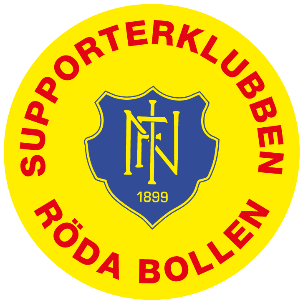 9/11 NIF-Boltic 14:00Malin Myrsäter/Ebba Karlsson23/11 NIF-Rättvik 16:00Malin Myrsäter/Ebba Karlsson24/11 NIF-Ljusdal 14:00Mats Ottosson/Tobias Johansson6/12 NIF-Kungälv 19:00Veronica Thelin/Ulf Ottosson14/12 NIF-Tillberga 14:00Törje Axelsson/26/12 NIF-Katrineholm 13:15Eije Andersson/Per Gunninge4/1 NIF-ÖSK 14:00Eije Andersson/Per Gunninge11/1 NIF-Kalix 14:00Veronica Thelin/Tobias Johansson12/1 NIF-Tellus 14:00Mats Ottosson/Ulf Ottosson7/2 NIF-Gripen 19:0022/2 NIF-Lidköping 14:00Malin Myrsäter/Ebba Karlsson